USING THIS Defibrillator – Patients 8+ yearsUnder 8 years of age or After help arrives Please Turn OverPatients younger than 8 years. You should be guided by the 999 Emergency Operator. Thank you for your early intervention. Doing CPR and using this Defib has given the patient the best possible chance of survival.Not every cardiac arrest can be treated, if you have used this Defib and not had a successful resuscitation and you need to talk please call Neil on 07557 439744.Please now return the defib to its keepers and we will replenish the pads/mask/gloves. Please call Neil on 07557 439744 if no reply please call Shirley Burrill – Churt Parish Council Clerk on 01428 714274.Thank youITEMDescriptionACTIONCALL 999Follow Directions givenCheck for DANGER and a RESPONSE from the PatientIf Alone set up DEFIB Place your cheek close to their mouth to check for breathing. Look at chest does it rise & fall.If they are breathing put the patient in the recovery positionIf they are not breathing CONTINUEIf with another person get them to Start Chest compressions - CPRStaying Alive Beat   100 compressions per minute5cm [2 inches]  deep Breathing 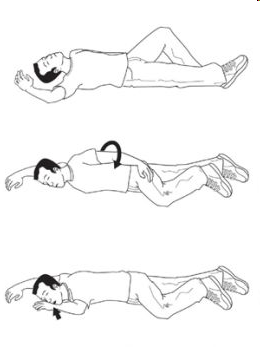 Not BreathingConnect DEFIBOpen the DEFIB lid and follow voice prompts“Tear open package and remove pads”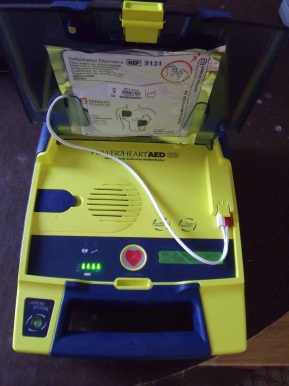 Remove patients clothing using the TUFF CUT SCISSORS – DO NOT DELAY BY UNDRESSING THEMExpose bare chest CUT away Coat, shirt , tee shirt vest or BRARemove any Chest hair using the RAZORRemove chest hairDRY the CHEST if WETDry pad locationPLACE the ELECTRODES on the Chest as follows  →Remove the pad backing to expose the sticky surface then apply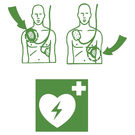 DEFIB will say “ANALYSING” do not touch or move the person during this phaseAllow Analysing to complete DEFIB will say “SHOCKING” do not touch the person Allow Shock to be delivered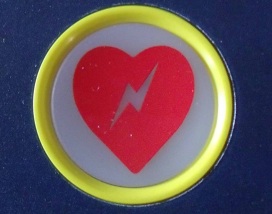 DEFIB will say “3” , “2” , “1” , “Shock Delivered” , “Safe to continue CPR”Continue CPRDEFIB might say “NO SHOCK ADVISED – Continue CPR” Continue CPRKeep going with CPR and Shocks until help arrives Continue CPR / SHOCK Cycle 